PEDIDO DE RECONSIDERAÇÃO DA AVALIAÇÃO ESPECIAL DE DESEMPENHO DO ESTÁGIO PROBATÓRIOANEXO II - DECRETO 366/2018Santa Maria de Jetibá, ______ de ________________  de  ________.Assinatura do Servidor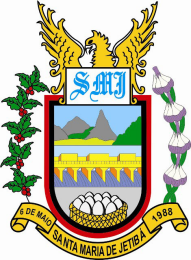  Município de Santa Maria de JetibáEstado do Espírito Santo1- IDENTIFICAÇÃO DO SERVIDOR1- IDENTIFICAÇÃO DO SERVIDOR1- IDENTIFICAÇÃO DO SERVIDORNome:Nome:Matricula:Cargo:Local de Trabalho:Local de Trabalho:Lotação/Secretaria:Lotação/Secretaria:Admissão:2 - PERÍODO E ETAPAS DA AVALIAÇÃO       Período de Avaliação:                                                     Avaliação nº _____________    _______/_______/_______À Comissão de Avaliação de Estágio Probatório (CAEP).O Servidor acima identificado vem por meio deste, solicitar a revisão de sua Avaliação Especial de Desempenho do Estágio Probatório por discorda da pontuação atribuída ao(s) critério(s) ________________________________________________________________________________________Á vista das seguintes razoes: __________________________________________________________________________________________________________________________________________________________________________________________________________________________________________________________________________________________________________________________________________________________________________________________________________________________________________________________________________________________________________________________________________________________________________________________________________________________________________________________________________________________________________________________________________________________________________________________________________________________________________________________________________________________________________________________________________________________________________________________________________ 